1. snov: DOMAČA OBRT – ROKODELSKA DEDIŠČINASnov tega tedna je še zadnja snov, ki jo moramo predelati v 6. razredu in če pogledaš v tvoj učbenik lahko vidiš, da smo res že čisto pri koncu. Prihodnje ure bodo zato namenjene ponavljanju in utrjevanju snovi celotnega 6. razreda. Tokrat pa, kot že napisano, še eno novo poglavje.- Vsebino tabelske slike, ki ti jo prilagam, si prepiši v zvezek. - Ko končaš s prepisom, odpri učbenik, str. 71 (starejša izdaja učbenika) oz. 87 (novejša izdaja) ter si preberi celotno stran in poglej priložene slike in besedilo ob robu. Omenjeno stran boš prebral, vzel samolepilni listič in odgovoril na vprašanja ob koncu strani (v rdečem okvirčku).- Ko končaš s prejšnjimi nalogami, reši še priložene naloge na koncu..Izdeluj svoj časovni trak, da bo pripravljen do datuma, ko ga bo potrebno oddati – NE PREJ!!!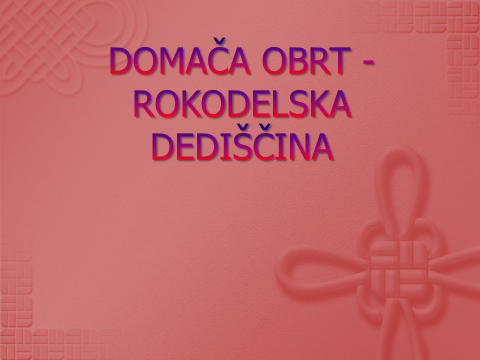 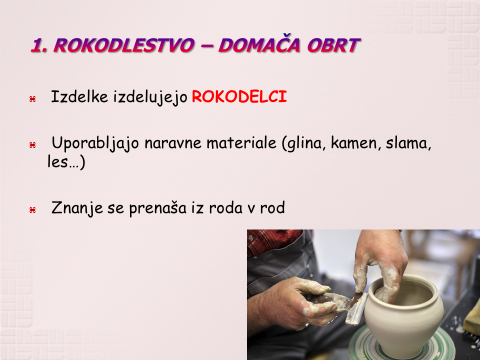 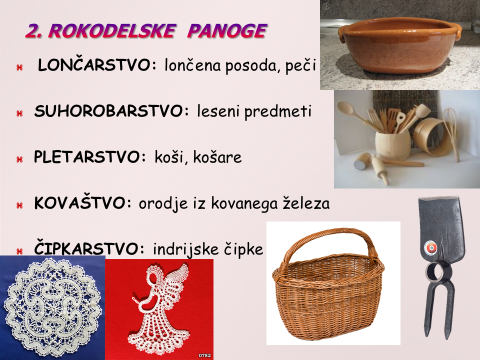 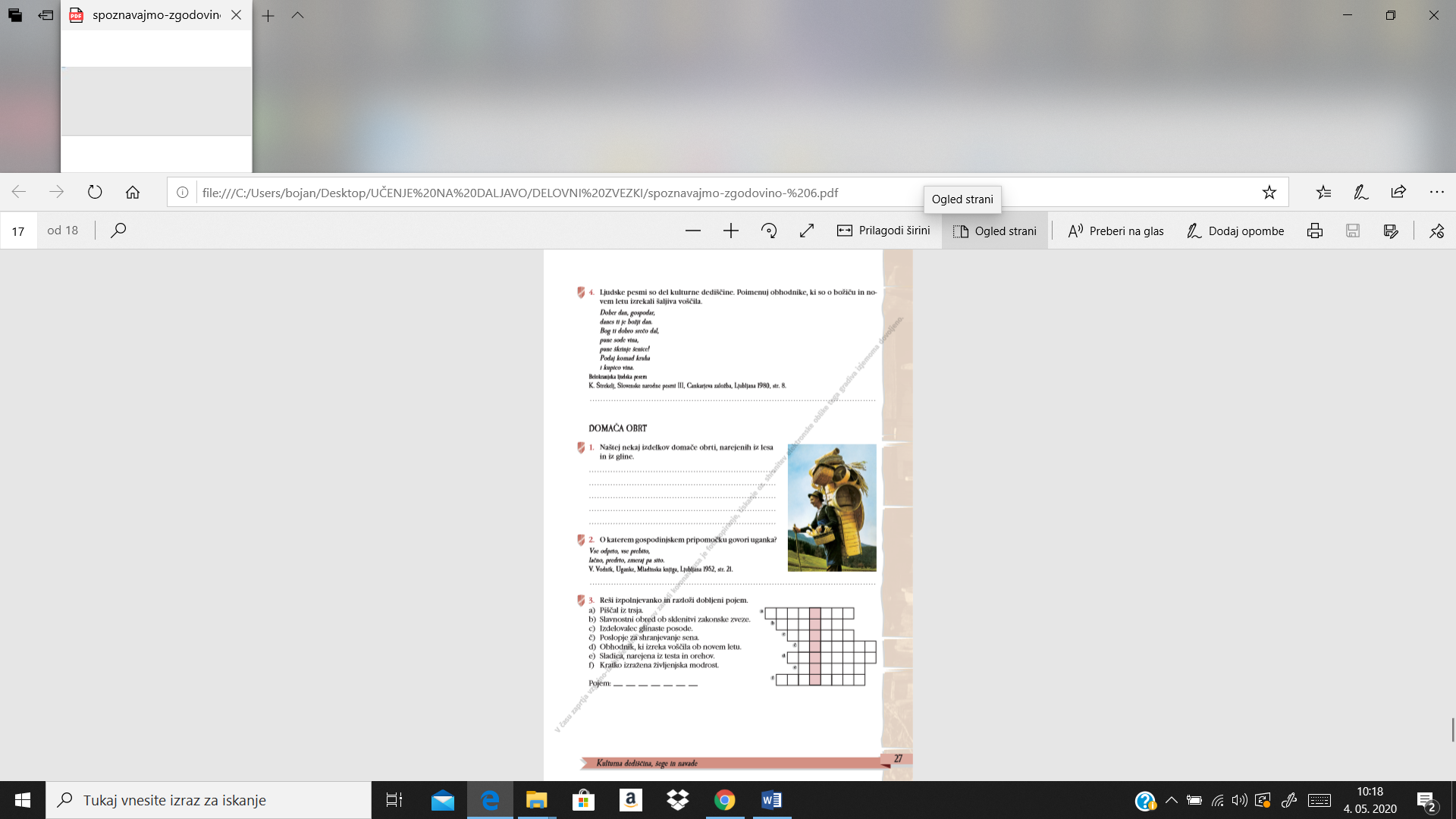 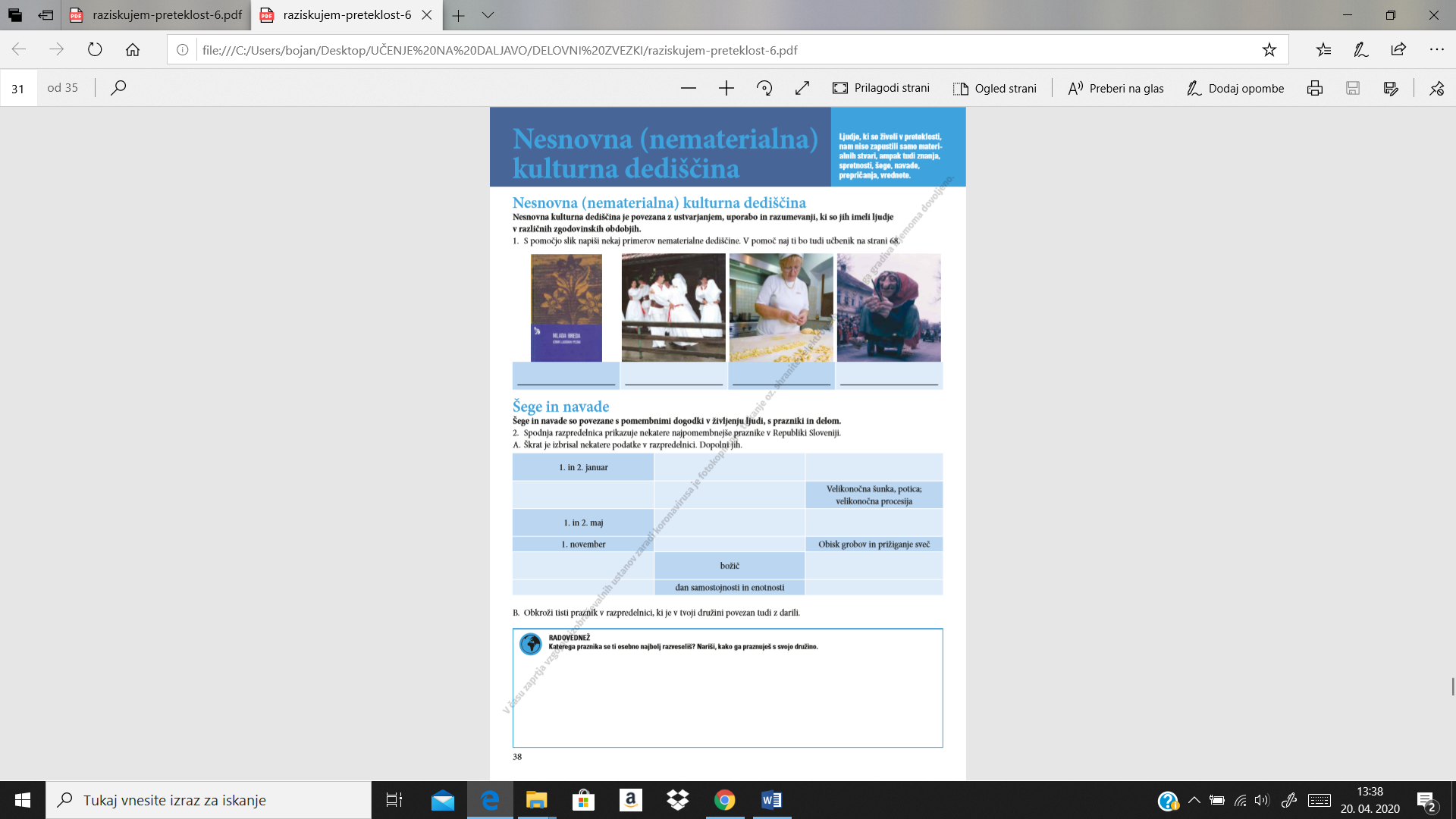 